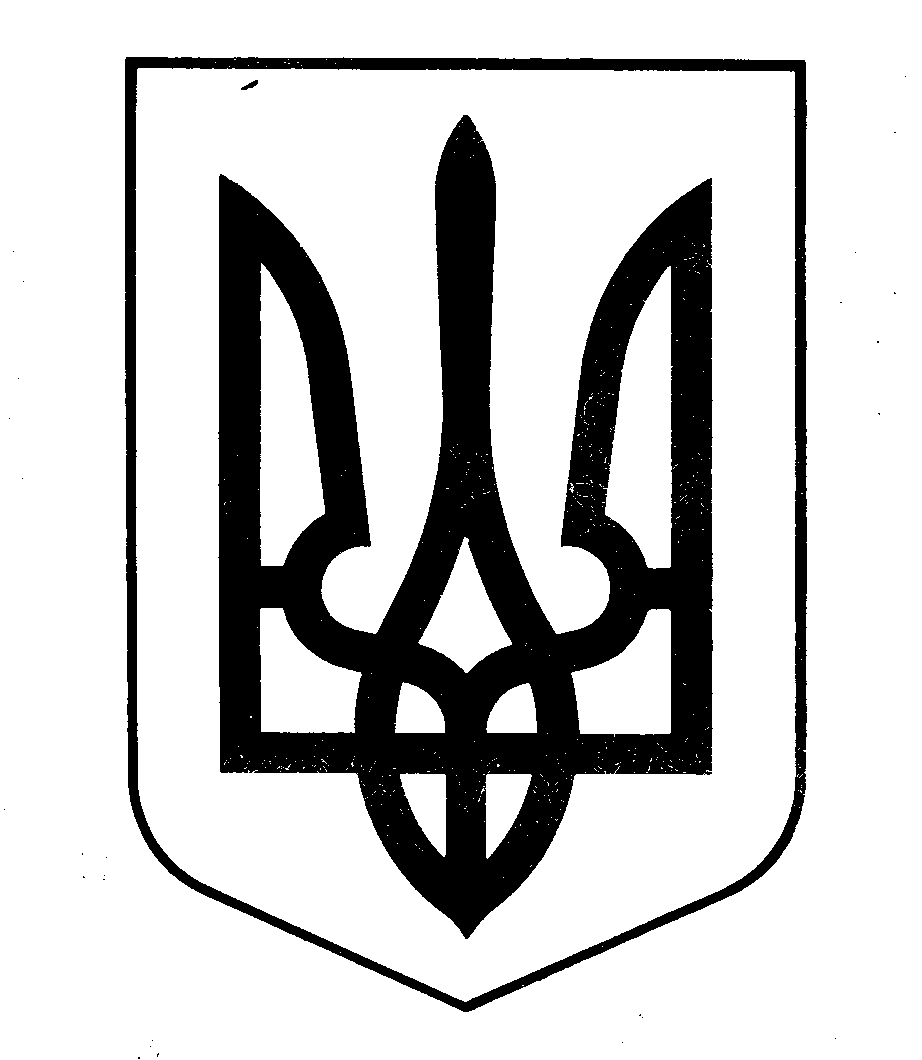 МІНІСТЕРСТВО ФІНАНСІВ УКРАЇНИНАКАЗ  від 31.10.2023                                     Київ                                     № 608Про внесення змін до Змін 
до Інструкції про службові відрядження в межах України та за кордонВідповідно до абзацу одинадцятого пункту 13 Положення про державну реєстрацію нормативно-правових актів міністерств, інших органів виконавчої влади, затвердженого постановою Кабінету Міністрів України від 28 грудня 
1992 року № 731, НАКАЗУЮ: 1. Внести до Змін до Інструкції про службові відрядження в межах України та за кордон, затвердженої наказом Міністерства фінансів України від 13 березня 1998 року № 59, зареєстрованої в Міністерстві юстиції України 31 березня 
1998 року за № 218/2658 (у редакції наказу Міністерства фінансів України 
від 17 березня 2011 року № 362), затверджених наказом Міністерства фінансів України від 17 жовтня 2023 року № 560, зареєстрованих у Міністерстві юстиції України 26 жовтня 2023 року за № 1869/40925, такі зміни:1) в абзаці четвертому підпункту 1, абзаці третьому підпункту 3 пункту 1, абзацах другому, шостому підпункту 2, абзаці четвертому підпункту 5 пункту 2, абзаці третьому підпункту 3 пункту 3 слово «пункт» замінити словами «цей пункт»;2) в абзаці п’ятому підпункту 3 пункту 1 слова «паперовими та/або електронними» замінити словами «у паперовій та/або електронній формі»; 3) в абзаці першому підпункту 4 пункту 1 слова та цифри «розділ 
пунктом 17» замінити словами «цей розділ новим пунктом»; 4) в абзаці другому підпункту 4 пункту 1 слова «за встановленою Міністерством фінансів України формою» замінити словами та цифрами «за формою Звіту про використання коштів / електронних грошей, виданих на відрядження або під звіт, затвердженою наказом Міністерства фінансів України від 28 вересня 2015 року № 841, зареєстрованим у Міністерстві юстиції України 13 жовтня 2015 року за № 1248/27693 (у редакції наказу Міністерства фінансів України від 09 травня 2023 року № 239)»; 5) в абзаці першому пункту 4 слово «Інструкції» замінити словами «цієї Інструкції».2. Департаменту видатків бюджету органів влади Міністерства фінансів України в установленому порядку забезпечити:подання цього наказу на державну реєстрацію до Міністерства юстиції України;оприлюднення цього наказу.3. Цей наказ набирає чинності з дня його офіційного опублікування. 4. Контроль за виконанням цього наказу залишаю за собою.Міністр 	                                                                                Сергій МАРЧЕНКО